Can you follow the numbers to draw the missing lines and then colour this to make it a special crown for King Solomon?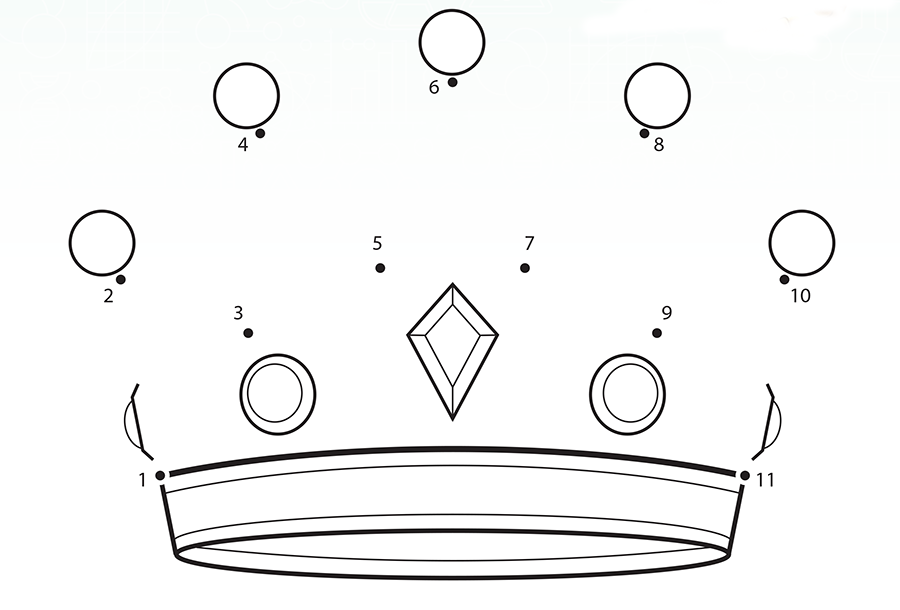 